ВПР. Математика 6 класс. Вариант 2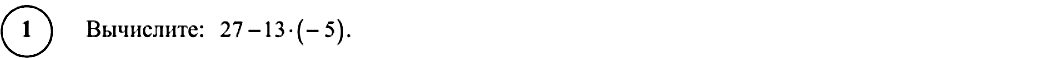 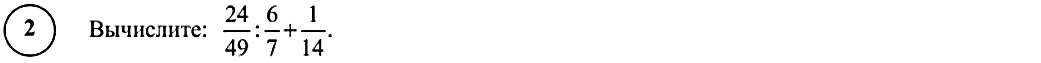 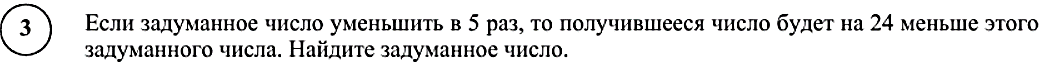 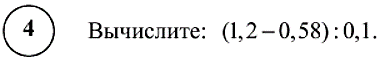 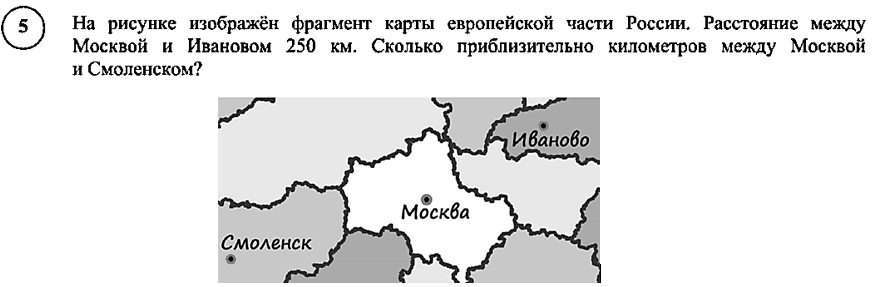 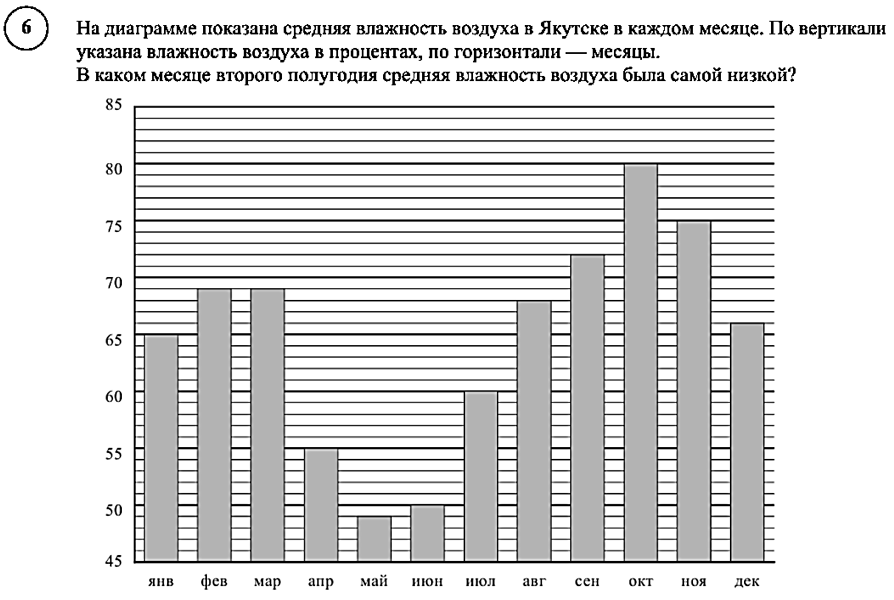 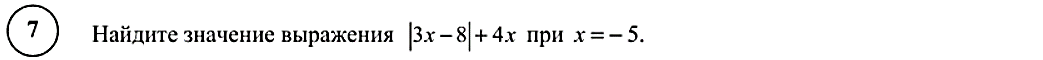 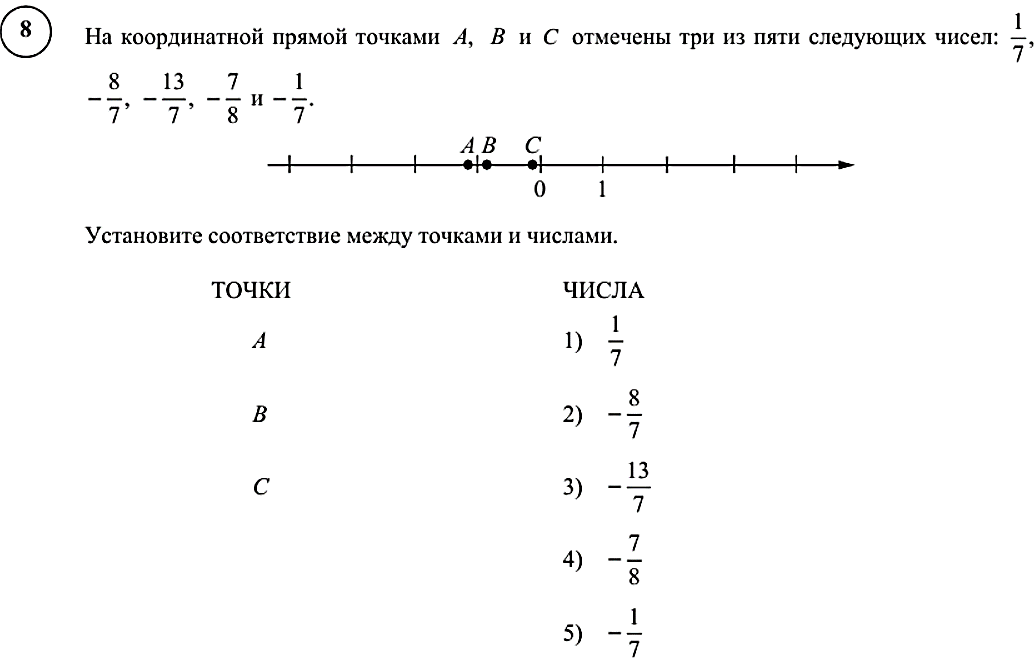 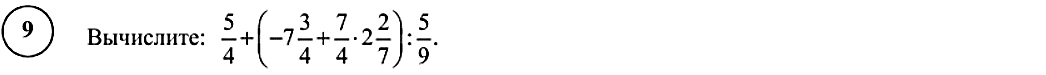 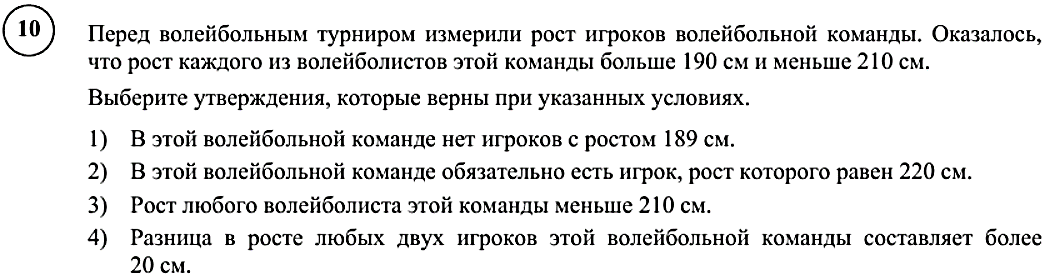 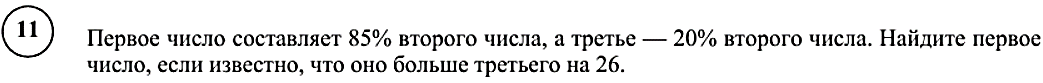 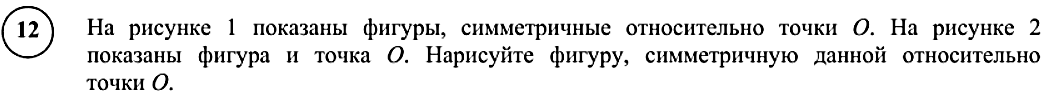 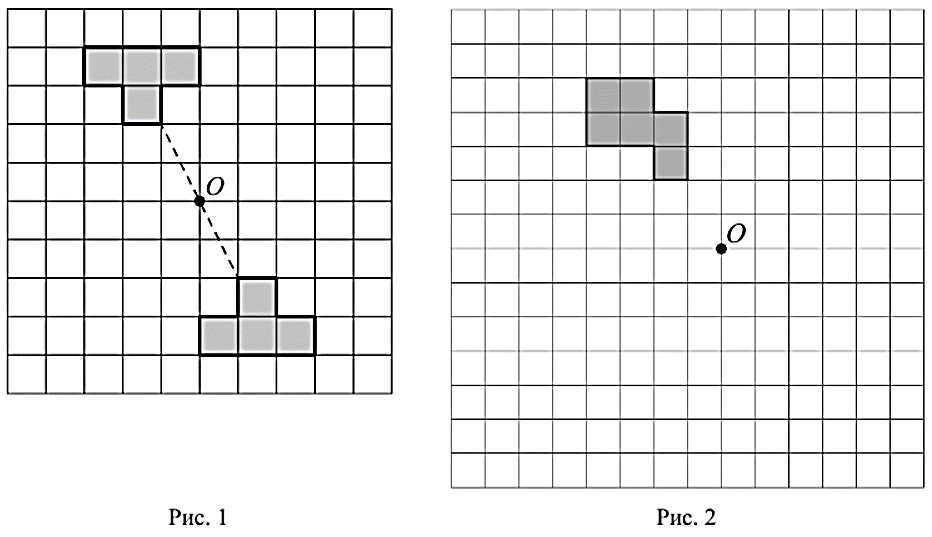 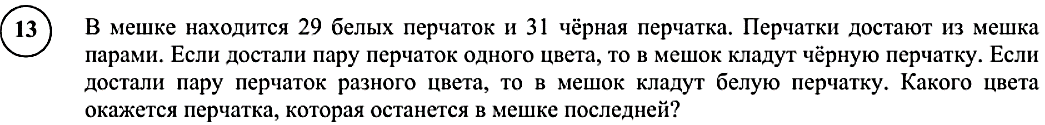 